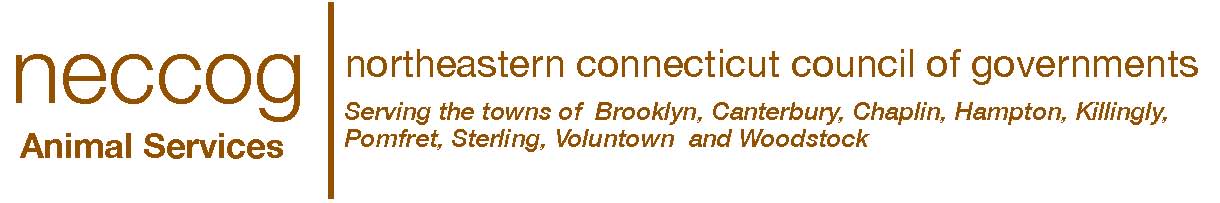 Dog Adoption QuestionnaireEmail: animalcontrol@neccog.orgFacebook Page: NECCOG Animal ServicesName__________________________________    Email_______________________________Address______________________________________________________________________City/State_______________________________    Zip_________________________________Primary Phone___________________________   Alternate Phone_______________________**Thank you for the considering the adoption of a shelter animal! Before you decide to adopt a pet please consider the time, effort, and funds (estimated at $1000or more annually for food, supplies, vaccinations, and veterinary care) necessary to properly maintain an animal. Responsible pet ownership requires a commitment to provide care and companionship for the life of the animal. The decision to adopt is an important one. In order to insure that you and your pet will be happy for years to come, we need to take time to discuss the animal’s individual needs and personality traits. Please take a few moments to carefully read and complete this application.**1. Name of dog that you are interested in (if applicable) ________________________2. Do you currently live in a    House___   Apartment___   Condo___   Other___?3. Do you currently   Own___   Rent___   Lease the residence where you live___4. How long have you lived at your current resident? __________________________5. If you are not the property owner, NECCOG Animal Services will verify your residences current pet policy.Landlord’s Name_________________________ Phone Number________________________6. How many adults live in your home? ___   How many children ___   Ages_________________7. Does anyone in your household have allergies?   Yes___   No___8. Who will be primarily responsible for the care of this dog? _____________________________9. Is this dog a gift?   Yes___   No___                                             10. Which of the following best describes your reasons for wanting this dog? (Check all that apply)Companion ___   Guard Dog ___   Hunting ___   Breeding ___   Obedience Training ___   Search & Rescue ___   Agility ___   Jogging ___   Walking Buddy ___   Couch Warmer ___11. How many hours will the dog be alone each day?   ____________________________________12. Where will the dog be kept when no one is home? ____________________________________13. Where will the dog be kept at night? _______________________________________________14. Do you have a fenced in yard?  Yes___   No___ if so, how high is your fence ___   Type of fence____________________15. Do you have other pets: Are their vaccinations current?   Yes___   No___16. Are they currently licensed?  Yes ___   No___17. Do you have a regular veterinarian?   Yes ___   No ___   Name   __________________________18. Under what circumstances would you not keep this dog? _______________________________19. Please list all of the pets you have had in the last 10 years including current pets, and those you no longer own. 20. I like dogs that are:   Small ___   Large ___   Any Size ___21. Please describe the temperament and activity level you are looking for in a dog. Check all that apply: High Energy ___   Outdoorsy Dog ___   Lap Dog ___   Mellow ___   Quiet ___   Guard Dog____ 22. I prefer a dog that… (Check all that apply) Loves children and strangers ___   Can tolerate children and strangers ___   Loves all other animals ___   Can tolerate all other animals ___   Don’t care if he/she gets along with other animals ___23.  When it comes to relating to dogs, I tend to be moreStrict, demanding (the dog must sit for cookie) ___Moderate, (encourage good behavior, ignoring bad) ___Lenient, a little wishy-washy (the dog looks cute, so he/she get the cookie even without performing sit)   ___24. Someone in my home is nervous or unsure of dogs…Very (e.g. bitten as a child) ___   Moderately ___ Some (no experience with dogs) ___   N/A___25.  The noise/activity level in my home is usually:   High ___   Medium ___ Low ___26. I would enjoy brushing or grooming my dog:   Rarely ___   Occasionally ___   Daily ___ Weekly ___    Monthly ___27. I would rather prefer a dog that: Would enjoy walking with me on leash ___   Would enjoy going to the dog park ___   Would run, jog, or hike with me ___   Will exercise him/herself in our yard ___   Requires only enough exercise to do his/her business ___28.  My ideal dog would: ____________________________________________________________ 29.  Bad dog habits that I just can’t tolerate are: _________________________________________** I certify that the above information is true and correct to the best of my knowledge. I also acknowledge falsification of the above can result in my being denied adoption of an animal or, if an animal has been adopted to me, the returned of that animal to NECCOG Animal Shelter. **Signed _______________________________________             Date: ________________________NameSpeciesBreedAgeSexAltered Owned how long?What happened to him or her?